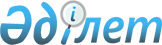 "Жекешелендірудің 2021 – 2025 жылдарға арналған кейбір мәселелері туралы" Қазақстан Республикасы Үкіметінің 2020 жылғы 29 желтоқсандағы № 908 қаулысына өзгеріс енгізу туралыҚазақстан Республикасы Үкіметінің 2024 жылғы 12 маусымдағы № 453 қаулысы
      Қазақстан Республикасының Үкіметі ҚАУЛЫ ЕТЕДІ:
      1. "Жекешелендірудің 2021 – 2025 жылдарға арналған кейбір мәселелері туралы" Қазақстан Республикасы Үкіметінің 2020 жылғы 29 желтоқсандағы № 908 қаулысына мынадай өзгеріс енгізілсін:
      көрсетілген қаулыға 2-қосымшада:
      ұлттық басқарушы холдингтердің, ұлттық компаниялардың және олармен үлестес болып табылатын өзге де заңды тұлғалардың басым тәртіппен бәсекелес ортаға беру ұсынылатын ірі еншілес, тәуелді ұйымдарының тізбесінде:
      "Самұрық-Қазына" ұлттық әл-ауқат қоры" акционерлік қоғамы" деген бөлімде:
      реттік нөмірі 9.7-жол мынадай редакцияда жазылсын:
      "
      2. Осы қаулы алғашқы ресми жарияланған күнінен бастап қолданысқа енгізіледі.
					© 2012. Қазақстан Республикасы Әділет министрлігінің «Қазақстан Республикасының Заңнама және құқықтық ақпарат институты» ШЖҚ РМК
				
9.
7.
"QAZAQ AIR" акционерлік қоғамы
тікелей атаулы сату
2024".
      Қазақстан РеспубликасыныңПремьер-Министрі

О. Бектенов
